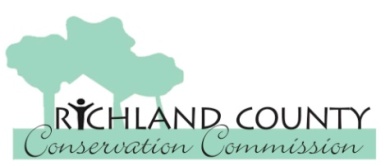 RCCC Grants Program Quarterly Report                           October 10, 2022            January 9, 2023            April 10, 2023Grant Number: Organization:Project Name: 1.  Description of work accomplished: (Include brief narrative description of project activities, % activities complete); Submit photos electronically. 2.  What problems have you encountered?3.  County expenditures to date; match documented to date4.  Timeline for remainder of workSubmitted by:						Date: